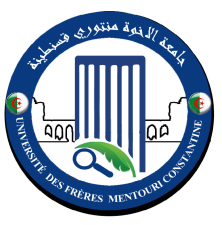 Département de MicrobiologiePlanning des contrôles de rattrapage du Deuxième semestre (Année 2017/2018)Planning des L3 :Département de MicrobiologiePlanning des contrôles de rattrapage du deuxième semestre (Année 2017/2018)Planning des M1 Microbiologie Générale :Le chef de départementDépartement de MicrobiologiePlanning des contrôles de rattrapage du deuxième semestre (Année 2017/2018)Planning des M1 Ecologie Microbienne :Le chef de départementDépartement de MicrobiologiePlanning des contrôles de rattrapage du deuxième semestre (Année 2017/2018)Planning des M1 Mycologie et Biotechnologie Fongique :Le chef de départementModuleResponsable du moduleDateHeureLieuSurveillantsMicrobiologie de l’environnementMlle. Boucheloukh19/06/201813H30A 4ChabbiZermaneMezianiMicrobiologie AlimentaireM. Boudemagh20/06/20188H15A 4BoubekriOulmiHaddiBiostatistiquesM. Abdelali 20/06/201810H00A 4BoucheloukhAbdelazizSakhriPhysiologie BactérienneMme. Sakhri21/06/201808H15A 4ChabbiZermaneMezianiInformatiqueM. Chehili21/06/201810H00A 4BoubekriOulmiDjamaâEnzymologieMme. Benkahoul23/06/201808H15A 4AlmiAbdelazizBoucheloukhMicrobiologie IndustrielleM. Benhizia23/06/201810H00A 4MezianiChabbiBoultifatModuleResponsable du moduleDateHeureLieuMicrobiologie IndustrielleMme. Leghlimi 19/06/201809h00S 56AnglaisMme. Boubekri 19/06/201810h00S 56Microorganismes PhotosynthétiquesMme. Mihoubi 20/06/201809h00S 56Microorganismes PathogènesMme. Sakhri20/06/201810h00S 56LégislationMme. Mouri 21/06/201809h00A 3Microbiologie AlimentaireMme. Bouzeraib21/06/201810h00S 56T.A.B.Mme. Reghioua23/06/201809h00S 56ModuleResponsable du moduleDateHeureLieuPhysiologie et régulationMme. Alatou 19/06/201809h00S 57Microorganismes et santé des plantesMme. Riah 19/06/201810h00S 57Microbiologie AlimentaireM. Kitouni20/06/201809h00S 57Microbiologie cliniqueMme. Oulmi20/06/201810h00S 57Microbiologie cliniqueMme. Oulmi20/06/201810h00S 57LégislationMme. Mouri 21/06/201809h00A 3BioinformatiqueMme. Benhamedi 21/06/201810h00S 57Biotechnologie microbienneMme. Alatou23/06/201809h00S 57ModuleResponsable du moduleDateHeureLieuBiotechnologie FongiqueMlle. Abdelaziz 19/06/201809h00S 58InformatiqueMlle. Djamaâ19/06/201810h00S 58Méthodes Physico-chimiquesM. Chabbi20/06/201809h00S 58EnzymologieMme. Benkahoul20/06/201810h00S 58LégislationMme. Mouri 21/06/201809h00A 3 Génétique Moléculaire des MicroorganismesM. Haddi21/06/201810h00S 58